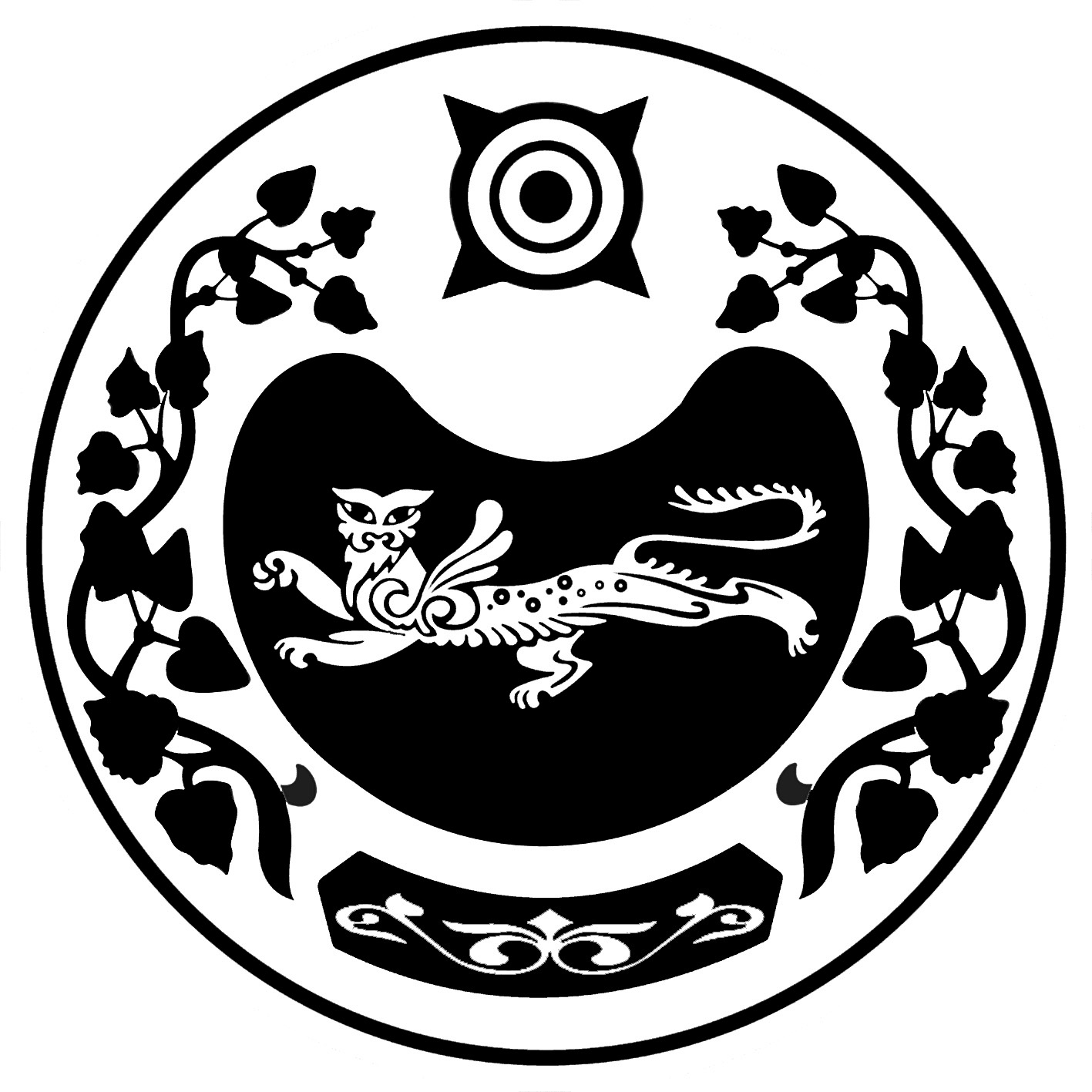              РОССИЯ ФЕДЕРАЦИЯЗЫ			РОССИЙСКАЯ ФЕДЕРАЦИЯ            ХАКАС РЕСПУБЛИКАЗЫ			  РЕСПУБЛИКА ХАКАСИЯ	                   АFБАН ПИЛТIРI 		                            АДМИНИСТРАЦИЯ      АЙМАFЫНЫH УСТАF-ПАСТАА   		         УСТЬ-АБАКАНСКОГО РАЙОНАП О С Т А Н О В Л Е Н И Еот 29.12.2021         № 1343-пр.п. Усть-АбаканО внесении изменений в постановление администрации Усть-Абаканского района от 31.05.2021 № 522-п «О системе оплаты труда и отпусках работников муниципального казенного учреждения «Усть-Абаканская районная правовая служба»В соответствии со статьями 116, 129, 144, 145, 349.5 Трудового кодекса Российской Федерации, статьей 161 Бюджетного кодекса Российской Федерации, статьями 53, 66 Устава муниципального образования Усть-Абаканский район, администрация Усть-Абаканского района ПОСТАНОВЛЯЕТ:Внести в Положение о системе оплаты труда и отпусках работников муниципального казенного учреждения «Усть-Абаканская районная правовая служба», утвержденное постановлением администрации Усть-Абаканского района от 31.05.2021 № 522-п «О системе оплаты труда и отпусках работников муниципального казенного учреждения «Усть-Абаканская районная правовая служба», следующие изменения:пункт 4.1 изложить в следующей редакции:«4.1. Ежемесячная надбавка за особые условия работы водителю учреждения устанавливается до 100 процентов должностного оклада.При утверждении фонда оплаты труда работников учреждения предусматриваются средства на выплату надбавки (в расчете на год) в размере 3,5 должностных окладов.»;Абзац 2 пункта 9.1 изложить в следующей редакции:«- ежемесячной надбавки к должностному окладу за особые условия работы в размере 3,5 должностных окладов».2. Управляющему делами администрации Усть-Абаканского района            (О.В. Лемытская) разместить настоящее постановление на официальном портале Усть-Абаканского района в информационно-телекоммуникационной сети «Интернет».3. Главному редактору газеты «Усть-Абаканские известия»                     (И.Ю. Церковная) опубликовать настоящее постановление в газете «Усть-Абаканские известия официальные».Настоящее постановление вступает в силу с 01.01.2022.5. Контроль за исполнением настоящего постановления возложить на директора МКУ «Усть-Абаканская районная правовая служба» К.Ю. Доценко.Глава Усть-Абаканского района		                     	                        Е.В. Егорова 